ANJAKE 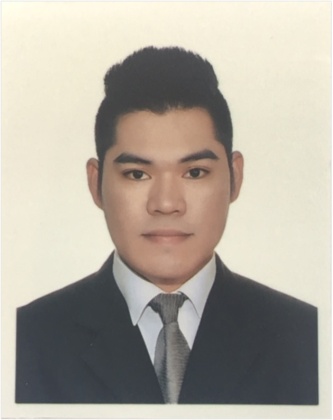 Al Rigga Dubai, UAE                                                                                                                                                                          Email Address: jhake.378272@freemail.com                                                                                                                           Contact Number: C/o 971503718643                                                                                                                                  Summary  Consistently recognized for leadership and high service levels toward business success; works independently, responsible, driven by high standards and focus on career objective. Been four years in restaurant business and was able to deal with different kinds of situations. Knowledgeable in office works, sending reports, inventory, excellent in customer service and smart working.Experience800 Degrees Neapolitan Pizzeria (Supervisor) 2015-2017                                                   Implementing restaurant food code and policies to make sure all standards must be followed.Supervised restaurant operation, promoting brand and achieve targets.Sending office reports, dsr, inventory and attend management meetings.Maintaining a great feedback from guest and deliver high quality of service beyond expectation. Johnny Rockets Hamburger / 2013-2015To deliver friendly, efficient guest service and to create a warm and welcoming atmosphere for all of our guests, with the key aim of retaining and attracting new customers.We served the freshest, highest quality simple all American fare.Promote our Hamburgers as one of the “Best Hamburgers in Town”.Educational AttainmentBachelor of Science in Hospitality Industrial Management and Tourism / 2008-2012                  International School of Asia and the Pacific, PhilippinesCertificates     PIC (Person-in-Charge) Valid from 2016-2021                                                                                                           TSI Quality Services Person-in-Charge Level 3, Dubai UAEBest Employee of the Month / 2014-2015                                                                                                     Johnny Rockets Hamburger, Abu Dhabi, Dubai